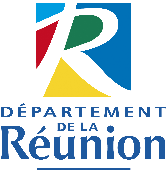 FORMULAIREDE CONSENTEMENTÀ L’UTILISATION DES DONNEES PERSONNELLES En cochant cette case, j'accepte que le Département de La Réunion utilise des informations me concernant et concernant mon enfant : Nom et Prénom(s) du parent : …………………………………………………………………………………………………...Nom et Prénom(s) de l’enfant : …………………………………………………………………………………………………...Age de l’enfant : …………………………………………………………………………………………………...Adresse postale : …………………………………………………………………………………………………...…………………………………………………………………………………………………...Vos données seront utilisées dans le cadre du traitement nommé « gestion des lettres réponses du Père-Noël » mis en place par la collectivité. Elles seront consultées par des agents habilités du Département de La Réunion et ne seront pas conservées. En cas de questions, vous pouvez contacter notre délégué à la protection des données dpo@cg974.frSi vous estimez, après nous avoir contactés, que vos droits « Informatique et Libertés » ne sont pas respectés, vous pouvez adresser une réclamation à la CNIL: https://www.cnil.fr/fr/plaintesSignature du parent :